6/4/2020Nastavna jedinica: Easter is here (Udžbenik, stranica 106, 107)Draga djeco, sigurna sam da svi znate koji blagdan slavimo u nedjelju. Zato ćemo danas naučiti neke nove riječi vezane za blagdan Uskrsa. Otvorite vaše udžbenike na stranicu 106.  Uskrs je naš najradosniji blagdan i slavimo ga u proljeće. Uskrs proslavlja ŽIVOT. Mnogo je simbola (obilježja) Uskrsa. Hajdemo zajedno neke nabrojati: pisanice, pile, čokoladna jaja, uskrsni zeko… Svi imamo svoje običaje vezane za proslavu Uskrsa. Kako vi proslavljate Uskrs?U Engleskoj se također boje pisanice. Peku se posebni kolači koji na sebi imaju znak križa. Oni se zovu HOT CROSS BUNS. Postoji priča da Uskrsni zeko (EASTER BUNNY) skriva šarena jaja u vrtu.  Na blagdan Uskrsa, kada se djeca ustanu, idu tražiti jaja i sakupljaju ih u svoje košare (BASKET). Pobjednik je onaj koji sakupi najviše jaja. O tome nam govori naša priča na stranici 107. I'm an Easter bunny. Look at my eggs. (Aim en iːstə(r) bani. Luk et mai egs.) – Ja sam Uskrsni zeko. Pogledajte moja jaja.The eggs are for the children. (ði egs a(r) fo(r) ð tʃildrən) – Jaja su za djecu.Look. The children have got eggs in their baskets. (Luk  ð tʃildrən hev got egs in ðeə(r) bɑːskits) – Pogledajte. Djeca imaju jaja u svojim košarama.Ten eggs! Wow! Happy Easter everyone. (Ten egs! Vau! Hepi iːstə(r) evrivan). – Deset jaja! Vau! Sretan Uskrs svima!Napomene za točno čitanje: Sjećate li se znakova za čitanje. Kako se čita znak ð? Ovaj znak se čita slično kao naše slovo d. Kako se čita znak ə? Sjetite se…njega ne možemo predstaviti slovom, ali ga možemo izgovoriti onako kako smo naučili. Kako se čita znak tʃ? Ovaj znak se čita kao naše slovo č. Što znače :? One znače da se glas koji smo napisali ispred : izgovara produženo. Ako neki glas stavimo u zagrade onda to znači da se izgovara tiho. I zapamtite engleski jezik je nježan u izgovoru.Prepišite uokvireni sadržaj u vaše bilježnice:EASTER IS HEREEASTER (iːstə(r)) - USKRSCHOCOLATE EGGS (tʃoklət egs) – ČOKOLADNA JAJAHOT CROSS BUNS – USKRSNI KOLAČEASTER BUNNY (iːstə(r)bani) – USKRSNI ZEKOHAPPY EASTER (Hepi iːstə(r)) – SRETAN USKRSNa stranici 106 u udžbeniku obojite jaja onako kako je zadano (1=RED; 2=YELLOW; 3=GREEN; 4=BLUE; 5=PINK)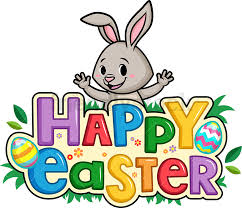 